黄石城发工程咨询有限公司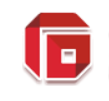 黄石城区长江段岸线综合整治工程—沿江大道上窑高架桥桩基超前钻勘察项目招标文件编    号：CFGCZX2022-156招 标 人：黄石市城市发展投资集团有限公司招标代理机构：黄石城发工程咨询有限公司2022年8月 第一章  招标公告黄石城发工程咨询有限公司受黄石市城市发展投资集团有限公司的委托，拟对黄石城区长江段岸线综合整治工程—沿江大道上窑高架桥桩基超前钻勘察项目进行集团平台公开招标，欢迎符合资格条件的投标人参加投 标，现将有关事项公告如下：一、项目概况： 1、项目编号：CFGCZX2022-156 2、项目名称：黄石城区长江段岸线综合整治工程—沿江大道上窑高架桥桩基超前钻勘察项目3、项目地址：黄石市城区，紧邻长江岸坡 4、项目内容及控制价：65万元以上内容为分项报价，每一项均不能超过控制价，否则视为无效投标。该费用包含此人工、机械、招标代理费、堤防办证、税金等一切与本工程相关的全部费用。6、工期：30天。二、投标人资格要求 ：1、在中国境内注册并取得营业执照，具有独立法人资格，提供有效营业执照；2、投标人必须具备建设行政主管部门核发的工程勘察综合甲级资质或工程勘察专业甲级资质（需含岩土工程专业资质），具备有效的安全生产许可证。3、项目负责人必须具有注册土木工程师（岩土）执业资格，需提供近半年在本企业交纳的社保证明。4、投标人近三年（2019年1月至投标截止日）完成过60万元及以上的工程勘察相关业绩。提供中标通知书或合同证明文件，和竣工验收证明材料。5、投标人在参加本次招标活动前三年内，在经营活动中没有重大违法记录（是 指因违法经营受到刑事处罚或责令停产停业、吊销许可证或执照、较大数额罚款等行 政处罚）的书面声明；6、根据《关于在招标投标活动中对失信被执行人实施联合惩戒的通知》(法 [2016]285号)规定，须通过“信用中国”(网址www.creditchina.gov.cn)对投标企业进行信用查询，投标企业若在“失信被执行人、重大税收违法案件当事人名单”中的， 其投标无效，查询结果以开标当天在“信用中国”网站查询结果为准。7、投标人必须在“中国裁判文书网”（https://wenshu.court.gov.cn/）查询本单位及法定代表人、项目负责人近三年(查询时间段2019年1月至2022年7月)是否有 行贿犯罪记录并提供截图，未提供的或有行贿犯罪记录的投标无效，取消其投标资格。9、本项目不接受联合体投标。三、招标文件的获取：1、本项目采用网上报名方式，从公告发布之日起至2022年8月11日17:00时止，投标人可从黄石市城市发展投资集团有限公司官网上公告附件下载报名表，并按要求支付报名费，并将报名表以及报名费截图发送至指定邮箱：258751835@qq.com；代理确认无误后将发送PDF版招标文件给投标人，请各投标人注意查收。此项目报名费 300元，汇款或转帐至以下帐户。户名：黄石城发工程咨询有限公司帐号：714903123910101开户行：招商银行股份有限公司黄石分行营业部 2、若招标时间、地点以及招标项目其它相关内容发生变更，将在黄石市城市发展投资集团有限公司官网发布变更公告，请各投标人随时关注相关信息。四、投标文件递交截止时间、地点： 1、投标文件递交截止时间（开标时间）：2022年8月12日9时   。2、开标地点：黄石市城市发展投资集团有限公司3号楼3楼开标室3、本次项目采取网上递交及网络开标的方式进行(详见招标文件)，截止时间后递交的投标文件不予接收。即投标人在招标文件上规定的截止时间前，将投标文件转换成PDF格式并加密上传到（258751835@qq.com）邮箱。其中投标人递交投标文件时一定要在“邮件主题”上标注参与项目的名称+投标人名称。由于本次开标采用网络开标，采用的会议软件为“腾讯会议”，请各投标人授权代表（即参会人员）提前用带视频功能的手机或电脑下载“腾讯会议”，并提前自行测试，防止意外出现。代理公司在投标文件递交截止时间前，将本次开标会的会议时间、会议ID及密码以邮件回传给在规定时间内递交了投标文件的投标人的投标邮箱。投标人不要使用163、126邮箱（该类型邮箱下载限速，影响开标进程），也不要将文件压缩。五、发布公告的媒介 本次招标公告在黄石市城市发展投资集团有限公司官网上发布。六、联系方式 招标人：黄石市城市发展投资集团有限公司 联系人：李工联系电话：18271639051地址：黄石市西塞山区磁湖东路28号招标代理：黄石城发工程咨询有限公司联系人：张工联系电话：0714-6516979地址：黄石市下陆区磁湖路198号电子邮箱：2587518351@qq.com第二章  投标须知投标人须知前附表一、总则1．工程概况1.1 招标人：见招标公告。1.2 代理机构：见招标公告。1.3 项目名称：见投标人须知前附表。1.4 建设地点：见投标人须知前附表。2．资金情况2.1 本招标工程项目资金来源：自筹资金。2.2 资金落实情况：已落实。3．招标范围、方式、工期及质量要求3.1 招标范围：见投标人须知前附表。3.2 资格审查方式：本工程采用资格后审的方法确定合格投标人。未通过资格后 审的投标人投标文件不予评审，作废标处理。3.3 计价方式：见投标人须知前附表。3.4 工期要求：见投标人须知前附表。3.5 质量要求：见投标人须知前附表。4．投标人资质条件4.1资质条件：见投标人须知前附表。4.2 联合体投标：见投标人须知前附表。5．分包本工程不得进行分包。 6．踏勘现场6.1 投标人对工程现场及周围环境自行进行踏勘，以便投标人获取需自已负责的 有关编制投标文件和签署合同所需的所有资料。踏勘现场所发生的费用由投标人自已 承担。6.2 招标人向投标人提供的有关资料和数据，仅是招标人现有的能使投标人利用 的资料。招标人对投标人由此而作出的推断、理解和结论概不负责。6.3 投标人及其人员经过招标人的允许，可为踏勘目的进入招标人的工程现场， 但投标人及其人员不得因此使招标人及其人员承担有关的责任和蒙受损失。投标人应 对由此次踏勘现场而造成的死亡、人身伤害、财产损失、损害以及任何其它损失、损害所引起的费用和开支承担责任。6.4 如果投标人认为需要再次进行现场踏勘，招标人将予以支持，费用自理。7．投标费用投标人应承担其编制投标文件与递交投标文件所涉及的一切费用，不论结果如何， 招标人在任何情况下无义务和责任承担这些费用。二、招标文件8．招标文件的组成8.1 招标文件除以下内容外，招标人在招标期间发出的答疑、纪要和其它补充修改函 件等，均是招标文件的组成部分，对投标人起约束作用。招标文件包括下列主要内容： 第一章 招标公告第二章 投标须知 第三章 评分办法第四章 技术条款第五章 合同条款 第六章 投标文件格式8.2 投标人应仔细阅读和检查招标文件的全部内容。如发现缺页或附件不全， 应及时向招标人提出，以便补齐。如有疑问，应在投标人须知前附表规定的时间 前要求招标人对招标文件予以澄清。投标人同时应认真审阅招标文件中所有的事 项、格式、条款和规范要求等，如果投标人的投标文件没有按照招标文件要求提 交全部资料或者投标文件没有对招标文件做出实质性响应，其风险应由投标人自行承担并根据有关条款规定，其投标有可能被拒绝。8.3 发售招标文件的时间及地点见投标人须知前附表。8.4 招标文件的澄清、修改、答疑8.4.1 招标人对已发出的招标文件确需进行澄清或者修改的，应当在招标文件规 定的提交投标文件截止时间前，以网络公告形式（与招标公告发布同媒体）通知所有 潜在投标人。8.4.2 当招标文件、修改补充通知、澄清、答疑内容相互矛盾时，以最后发出的 修改补充通知、澄清、答疑或修改文件为准。8.4.3 修改、澄清、答疑等补充文件作为招标文件的组成部分，与招标文件具有 同等效力，对投标人起约束作用。8.4.4 为了使投标人在编制投标文件时，充分响应招标文件的修改、澄清及答疑 的内容，招标人可根据情况适当延长提交投标文件的截止时间，并在补充文件中明确。三、投标文件9．投标文件的组成9.1 投标文件由商务标、技术标组成。9.2 商务标9.2.1投标函；9.2.2投标报价一览表；9.2.3法定代表人身份证或被委托人身份证、法人授权委托书；9.2.4资格审查资料；9.3 技术标9.4.1技术方案；9.4.2项目管理机构；9.4.7招标文件要求的其它材料及投标人认为有必要提供的材料。10．投标报价10.1 投标报价的范围10.1.1 投标报价应包括招标文件所确定的招标范围内相应图纸和合同条款上所列的全部内容。除非合同另有规定，投标人在报价中所报的单价，以及投标报价汇总表中的价格均包括完成该工程项目所需的人工费、材料费、机械使用费、管理 费、利润、税金、技术措施费、风险费、政策性文件规定的费用、总承包服务费等全部费用。10.1.2 投标人可先到工地勘察以充分了解工地的位置、道路、储存空间、装卸限制及任何其他足以影响承包价的情况，任何忽视或误解工地情况而导致的索赔或工期延长申请招标人均不予批准。11、投标保证金 无投标有效期12.1自投标文件截止时间起至投标人须知前附表规定的时间内。凡符合本招标文 件要求的投标文件均有效。12.2 在特殊情况下，招标人在原定投标有效期内，可以根据需要以书面形式向投标人提出延长投标文件有效期的要求，对此要求投标人以书面形式予以答复。投标人可以拒绝招标人的这种要求，而不会因此被没收投标担保；同意延长投标有效期的投标人既不能要求也不允许修改其投标文件。在延长期内，关于投标担保的退还与没收的相关规定仍然适用。13．投标文件的编制13.1投标人的投标文件应按照招标文件的要求编制，对招标文件提出的实质性要求和条件作出响应。提交的投标文件必须使用本招标文件所提供的投标文件格式，表格可按同样格式进行扩展。13.2 投标文件的语言及度量衡单位13.2.1 投标文件和与投标有关的所有文件的语言文字均使用中文。13.2.2 除工程规范另有规定外，投标文件使用的度量衡单位，均采用中华人民共和国法定计量单位。14．投标文件的数量和签署14.1 已加盖公章的电子加密投标文件（PDF 格式）一份，中标后需提供与电子文件相同的纸质版投标文件正本 1 份，副本 3 份。14.2 投标文件的正本需打印或用不褪色墨水书写，并由法定代表人或经其正式 授权的代表签字。如为授权代表签字，其《法定代表人授权委托书》原件应附在投标 文件中。15、备选方案只允许投标人有一个投标方案，否则将被视为无效投标四、投标16．投标文件的密封与标志16.1所提供电子文件为加密文件，未按要求加密的投标文件为无效文件，招标人、 招标代理机构将拒收。五、开标、评标、定标19．开标19.1开标会由招标人或招标代理机构主持，投标人在开标规定时间前半小时进入腾讯会议会议室，并将称呼改为“XX公司+姓名”后参与本次视频开标。代理机构在开标前 15 分钟，另组建本次开标会微信群，每家投标人的法人授权委托代表 “公司名称+姓名”实名进入。具体流程如下：1.将开标倒计时投屏至会议界面；2.投标人单位进入“腾讯会议”系统前将名片改为投标人单位名称+代表人姓名（实名）。代理公司于现场另建微信群，在“腾讯会议”系统里将微信群二维码公 布，每一个投标单位允许授权代表进入微信群并修改群名片（同腾讯会议）；3.宣布本次开标会开始，强调会议纪律及要求。除主持人和联合主持人会议麦 克风打开外，其他参会人员麦克风保持静音，需发言时自行打开；4.确认本次开标会有效投标人。将代理机构邮箱打开并投屏至会议界面， 根据文件递交截止时间确认有效投标人； 5.下载投标投标文件。根据邮箱中邮件递交时间顺序，依次下载投标人投标文件。下载过程全程投屏至会议界面。在此过程中，投标人代表应对下载的投标文件 文件通过微信群确认并告之解密密码。代理机构在本地电脑上新建该项目投标文件 夹，再在这个文件夹内建立每家投标人子文件夹，将投标文件下载至此，将投标人 代表告之的解密密码标注在对应的投标文件名上；6.验证投标人身份。代理机构按顺序逐个打开投标人单位的投标文件，将投标人法人授权委托书页投屏至会议界面，同时对应的投标人代表打开摄像头，左手持 本人身份证至头部的左下方，代理机构截屏保存。如无异议，逐个确认及截屏。7.唱标：投标人身份验证成功后代理机构打开相应投标单位的投标文件，将投标人投标报价页投屏至会议界面进行唱标。如无异议，逐个确认及截屏。8.代理公司将邮箱投屏到“腾讯会议”系统里。代理公司工作人员将投标人单位的解密投标文件下载到开标室的电脑，若投标文件解密不成功，视为投标人单位 放弃投标；9．代理机构再次询问各投标人代表，对此次开标会有无异议。如无异议，在微信里回复无异议，代理公司确认及截屏；10.代理公司工作人员将投标人的投标文件用 U 盘复制给评委，评委进行评标；11.评委继续后续评标工作。19.2 在开标时，当投标文件出现下列情形之一的，为无效投标文件，招标人不予受理，作废标处理：19.2.1 投标文件逾期递交或者中途撤标的。19.2.2 投标文件未按照招标文件的要求予以加密、标识的。19.2.3开标时投标人代表未按时出席开标会的。19.2.4投标人代表未携带有效证件的。20．评标20.1 评标委员会 评标委员会的组成：评标委员会由三人组成，其中招标人代表1人，评审专家2人。评标委员会负责人(评委组长)由评标委员会成员推荐产生。 评标过程的保密：开标后，直至授予中标人合同为止，凡属于对投标文件的审查、澄清、评价和比较有关的资料以及中标候选人的推荐情况、与评标有关的其他任何情 况均严格保密。中标人确定后，招标人不对未中标人就评标过程以及未能中标原因作 出任何解释。未中标人不得向评标委员会成员或其他有关人员索问评标过程的情况和 材料。20.2 投标文件初步评审20．2.1 经审查符合本须知有关规定的投标文件，提交评标委员会进行初步评审。20.2.2 初步评审包括对投标文件的符合性评审、投标文件计算错误的修正。20.2.3符合性评审是指评标委员会审查每一投标文件是否对招标文件提出的所有实质性要求和条件作出响应，有无显著的差异或保留。未能在实质上响应的投标，应 作废标处理。20.2.4评标委员会按规定否决不合格投标或者界定为废标的投标文件不再进入详 细评审。20.2.5 投标文件计算错误的处理 投标文件中的大写金额与小写金额不一致时，以大写金额为准，总价金额与单价金额不一致时，以单价金额为准，除非评标委员会认为单价有明显的小数点错误，此 时应以合价为准，并修改单价。对不同文字文本投标文件的解释发生异议时，以中文文本为准。按上述修正错误的原则及方法调整或修正投标文件的投标报价，投标人同意后，调整后的投标报价对投标人起约束作用。如果投标人不接受修正后的报价，则按废标处理。20.3 评标委员会在评审过程中，投标文件有下列情形之一的，由评标委员会审定后,作为废标处理：20.3.1 未按招标文件要求提供投标函及附表或提供内容与要求不符的；20.3.2 投标文件中未提供有效资格证明材料（营业执照、企业资质证书等）的；20.3.3投标时递交两份或多份内容不同的投标文件，或在一份投标文件中对同一招标项目没有报价或者有两个及以上报价，且未声明哪一个有效；20.3.4 投标文件工期大于招标文件要求工期的；20.3.5 投标文件投标报价高于招标控制价（最高限价）的；20.3.6 在评标过程中，评标委员会发现投标人的报价明显低于其他投标报价或者在设有标底时明显低于标底，使得其投标报价可能低于成本的，应当要求该投标人作出书面说明并提供相关证明材料。投标人不能合理说明或者不能提供相关证明材料的；20.3.7 评标委员会要求投标人对投标文件中含义不明确、对同类问题表述不一 致或者有明显文字和计算错误的内容作必要的澄清、说明或者补正。投标人的澄清、 说明或者补正超出了投标文件的范围或者改变了投标文件的实质性内容的。20.4 详细评审按第五章“评标办法”执行。21. 投标文件澄清21.1 在评标过程中，在招标投标监督人员在场的情况下，评标委员会可以用书面形式要求投标人对投标文件中含义不明确，对同类问题表述不一致或者有明显文字和计算错误的内容作必要的澄清、说明或者补正。投标人应在评标结束前用书面形式 进行澄清、说明或者补正，其澄清、说明或者补正，不得超出投标文件范围或者改变 投标价格、工期、自报质量等级等实质性内容。21.2 书面答复须经投标人法定代表人或其委托代理人签字或盖章，签字或盖章 的书面答复将视为投标文件的组成部分。提交投标文件截止时间后，投标人对投标报 价或其他实质性内容修正的函件和增加的任何优惠条件，一律不得作为评标、定标的 依据。21.3 在投标文件的审查、澄清、评价和比较以及合同签订过程中，投标人对招 标人或招标代理机构和评标委员会成员施加影响的任何行为，都将导致取消其中标资 格。22．评标、定标及相关问题 评标委员会将按照本招标文件的相关要求对投标文件进行评审并确定中标人，详见招标文件“评标方法、步骤及标准”。 六．合同的签订招标人和中标人应在中标通知书发出后，根据《中华人民共和国民法典》等相关规定，依据招标文件、中标人的投标文件和中标人订立书面合同。中标人无正当理由不签订合同的，招标人有权取消其中标资格并追求赔偿。 七、招标文件的解释权本项目招标文件的最终解释权为招标人及代理机构所有。第三章  评标办法1、资格审查合格标准本招标项目采用资格后审方式，后审合格条件如下：注：资格审查合格的投标人才能进入详细评审.招标人或评标委员有权对投标人提供的证明材料进行核实，如经核实其证明材料真实性有误，将取消其投标或定标、中标候选资格，并保留追究其法律责任的权利。2、详细评审（一）、说明 1．投标人投标报价高于招标控制价（最高限价）的为废标。2．评标委员会只对通过初步评审的投标文件进行评价和比较。在合同执行期间采用的价格调整条款，在评标中不予考虑。凡超出招标文件规定的或给发包人带来未曾要求的利益的变化、偏离或其他因素在评标时不予考虑。4.本项目资格审查将采取合格/不合格制。二、评分办法三、计分办法 1．评委按照招标文件要求和本评分办法的有关规定，给各投标人分别打分，并按下列公式确定各投标人的评定分数： 评定分数=商务部分得分+技术部分得分+价格部分得分。 2．各投标人的最终得分为各评委所评定分数的算术平均值。3．各项统计、评分结果均按四舍五入方法精确到小数点后二位。4．评标委员会根据投标人的最终得分，按从高到低次序确定投标人最终的排列 名次，并按照招标文件中规定的评标方法，推荐不超过3名有排序的合格的中标候选人，并由评标委员会确定排名第一的投标人为中标人。第四章  技术条款（根据项目的要求执行国家相关技术标准和要求）本项目桥梁设计图纸布置31个墩台，设计桩基型号为1.2m、1.5m和1.8m三种桩径，设计图纸桩基数量为78根桩。上窑高架桥位于黄石城区长江段岸线综合整治工程沿江大道设计里程桩号K6+390.850～K7+209.150之间，设计桥长818.3m，桥面宽17.0m，为一座大型桥，双向四车道，整幅桥布置，桥轴线呈弧形，走向方位角131°～120°。大桥起点位于黄石地方海事局中心海事处，沿途经过黄石汽运码头、黄石大道与沿湖路交叉口，终点位于西塞山区住房保障和房屋征收管理局附近。设计为板式花瓶墩，共24跨，最大单跨62m，标准段采用现浇混凝土箱梁，桥梁跨径及长度为4×30m+(40+57+39)m+8×30m+(38+62+38)m+6×30m。上部结构形式分别为预应力混凝土箱梁、钢箱梁和钢筋混凝土箱梁。一、桥梁地层岩性上窑高架桥详勘揭露地层岩性第四系人工填土（Q4ml）、全新统冲积层（Q4al）等覆盖层；下伏基岩为三叠系中统第一段碎裂化结晶灰岩夹白云岩和下统大冶组薄层碎屑灰岩，基岩为可溶岩地区，发育溶孔、溶隙及溶洞，溶洞直径为0.5～2.4m，强溶蚀带层厚1.3～19.5m。二、详勘主要结论建议施工前应对桩墩台采取逐桩进行超前钻勘察，进一步查明桥址地基岩溶的分布特征及形态。三、岩溶勘察注意事项（1）上窑高架桥位于黄石市城区，紧邻长江岸坡。根据湖北省河道管理范围内钻探及钻孔封堵管理规定，勘察前应办理相关手续，包括水利部门，城市交管、城管部门以及地下管线权属单位，取得相关许可证后才能施工。（2）勘察期间要做好围挡、安全防护措施、文明施工措施等，以及防疫措施。（3）根据《市政工程勘察规范》、湖北省地方标准《岩土工程勘察工作规程》（DB42/169-2003），对于地质条件复杂、岩溶发育的的城市桥梁应进行施工前超前勘察，强发育地区桥墩应逐墩布置勘探点，勘探深度应穿过溶洞或破碎带，且进入设计桩端以下15m，无破碎带、溶洞等完整灰岩方可终孔。对于强溶蚀地区应进行注浆封闭，避免后期桩基施工井壁垮塌或塌陷。（4）对于端承桩持力层层面高差大于2m时，应加密布置勘探点；对于大直径桩（≥1.5m）强溶蚀地区勘探点不宜少于2个，且以最不利勘探点深度进行终孔。（5）对于强溶蚀地区墩柱钻孔应进行物探探测（包括声波、电磁波），对物探探测异常区应布置钻孔进行验证，一般岩溶地区桩基施工易产生漏浆、跨孔等成孔困难，施工中应采取合适有效施工方法，对施工过程中出现的问题应及时处理，避免出现安全事故。四、服务要求 施工勘察工作及成果需满足设计需求和现行国家和地方的有关施工勘察的规范、标准。五、成果要求 乙方需向甲方提交纸质勘察成果资料8份，所有勘察成果资料的电子版（光盘或U盘）1套。 第五章  合同条款及格式（参考格式）勘察合同发包人：（以下简称甲方） 承包人：（以下简称乙方） 为尽快启动项目建设，甲方委托乙方承担项目施工勘察（超前钻）任务。工程地点为。依据《中华人民共和国民法典》、《招投标法》及其它有关法律、行政法规，遵循平等、自愿、公平和诚实守信的原则，经双方协商一致，签订本合同，以示共同遵守。 第一条 工程概况及服务范围 1.1 工程名称： 1.2 工程地点： 1.3 工程规模、特征： 1.4 工程任务（内容）与技术要求： 1.5 预计勘察工作量：钻探孔预估为     个，总长度预估为    米。 第二条 工期及成果提交 2.1 工期：暂定    个日历天，具体工期以甲方下达的开工指令为准。 2.2 提交勘察成果资料的时间：完成现场作业后的日内提交勘察成果资料，节假日不顺延，雨雪天也不顺延。乙方需向甲方提交勘察成果资料份，所有勘察成果资料的电子版（光盘或U盘）套。 第三条 收费标准及付款方式 收费标准： 经双方商定勘察费按      元。本项目总长度预估为      米。 3.2 付款方式：本项目无预付款，勘察工作外业结束，提交满足设计正式的勘察成果资料15天内，甲方向乙方支付至勘察费用的80％，项目验收合格后付清余款。 付款前，乙方应当依据税法的相关规定向甲方开具增值税专用发票，甲方向乙方支付的勘察费汇入如下帐户： 帐户名称： 开户银行： 银行帐号： 第四条 甲方、乙方责任 4.1 甲方责任 4.1.1 甲方委托任务时，必须以书面形式或电子形式向乙方明确勘察任务及技术要求，并提供相关文件资料。 4.1.2 甲方应及时为乙方提供并解决勘察现场的工作条件和出现的问题（如：落实土地征用、青苗树木赔偿、拆除地上地下障碍物、处理施工扰民及影响施工正常进行的有关问题、平整施工现场、修好通行道路、接通电源水源等）。 4.1.3 工程勘察前，若甲方负责提供资料的，应根据乙方提出的工程资料需求计划，按时提供相关资料，勘察完成后，甲方负责指派人员与乙方的人员一起验收。 4.1.4 及时办理勘察过程中发生的变更手续。 4.1.5 甲方应保护乙方的投标书、勘察方案、报告书、文件、资料图纸、数据、特殊工艺(方法)、专利技术和合理化建议，未经乙方同意，甲方不得复制、不得泄漏、不得擅自修改、传送或向第三人转让或用与本合同外的项目；如发生上述情况，甲方应负法律责任，乙方有权索赔。 4.2 乙方责任 4.2.1 乙方应按国家技术规范、标准、规程和甲方的任务委托书及技术要求进行工程勘察，按本合同规定的时间提交质量合格的勘察成果资料，并对其负责。 4.2.2 由于乙方提供的勘察成果资料质量不合格，乙方应负责无偿给予补充完善使其达到质量合格；若乙方无力补充完善，需另委托其他单位时，乙方应承担全部勘察费用；或因勘察质量造成重大经济损失或工程事故时，乙方除应负法律责任和免收直接受损失部分的勘察费外，并根据损失程度向甲方支付赔偿金，赔偿金有甲方、乙方商定为勘察费的100％。 4.2.3 在工程勘察前，提出勘察纲要或勘察组织设计，派人与甲方的人员一起验收甲方提供的资料。 4.2.4 勘察过程中，根据工程的岩土工程条件（或工作现场地形地貌、地质和水文地质条件）及技术规范要求，向甲方提出增减工作量或修改勘察工作的意见。 4.2.5 在现场工组的乙方的人员，应遵守甲方的安全保卫及其它有关的规章制度，承担其有关资料保密义务。 第五条 违约责任 5.1 由于甲方未给乙方提供必要的工作生活条件而造成停、窝工或来回进出场地，甲方除应付给乙方停、窝工费（金额按预算的平均工日产值计算），工期按实际工日顺延外，还应付给乙方来回进出场费和调遣费。 5.2 由于乙方原因造成勘察成果资料质量不合格，不能满足技术要求时，其返工勘察费用由乙方承担。 5.3 合同履行期间，由于工程停建而终止合同或甲方要求解除合同时，甲方根据乙方实际已完成勘察工作量据实结算。 5.4 由于乙方原因未按合同规定时间（日期）提交勘察成果资料，每超过1日，罚金为合同总价的2%，罚金上限为20%。 第六条 本合同未尽事宜，经甲方与乙方协商一致，签订补充协议，补充协议与本合同具有同等效力。 第七条 本合同在履行过程中发生的争议，由双方当事人协商解决，协商不成的按下列第（1）种方式解决： （1）提交黄石仲裁委员会仲裁； （2）依法向甲方所在地人民法院起诉。 第八条 本合同自甲方、乙方签字盖章后生效；甲方、乙方履行完合同规定的义务后，本合同终止。 本合同一式   份，甲方   份，乙方    份。 甲方名称：（盖章）                   乙方名称：（盖章） 法定代表人：（签字）                 法定代表人：（签字） 委托代理人：（签字）                 委托代理人：（签字）                                                 日期：  年  月  日第六章  投标文件格式（项目名称）投	标	文	件投标人：（盖单位章） 法定代表人或其委托代理人：（签字或盖章）年月日1、法定代表人身份证明投 标 人： 单位性质： 地	址：成立时间： 年 月 日 经营期限： 姓名:性别：年龄： 职务：系	（投标人单位名称）	的法定代表人。特此证明。投标人（盖章）：日 期：年月日2、授 权 委 托 书致：	（招标人） 	本授权委托书声明：我	（法定代表人姓名）	系	（投标申请人名称） 	的法定代表人，经合法授权，现委托我公司职工（姓名）为我方正式合法代理人，参加	（工程项目）	施工投标，并授权代理人以我方的名义在投标、 开标、评标、合同谈判过程中签署一切文件和处理与之有关事宜，其法律后果由我方 承担。委托期限：代理人无转委托权 附：法定代表人身份证复印件    委托代理人身份证复印件投标人（盖章）： 法定代表人（签字或盖章）： 委托代理人（签字或盖章）： 委托日期：年月日3、投标函（招标人名称）：1．我方已仔细研究了（项目名称）标段施工招标文件的全部内容，愿意以人民币（大 写）    元的投标总报价，工期      日历天，按合同约定实施和完成承包工程，工程达到                     验收标准。2. 我方拟派的项目负责人：（姓名），注册执业证书号码：。3．我方承诺在投标有效期天内不修改、撤销投标文件。4．如我方中标：（1）我方承诺在收到中标通知书后，在中标通知书规定的期限内与你方签订合同。（2）随同本投标函递交的投标函附录属于合同文件的组成部分。（3）我方承诺按照招标文件规定向你方递交履约保证金。（4）我方承诺在合同约定的期限内完成并移交全部合同工程。 5．我方在此声明，所递交的投标文件及有关资料内容完整、真实和准确。6.（其他补充说明）。投 标 人：（盖单位章） 法定代表人或其委托代理人：（签字或盖章）地址：电话： 传真： 邮政编码： 年   月   日4.报价一览表项目名称：项目编号：注：最终的合计的总价为价格分评标价。投标人须按上述规定的格式填写，投标人对报价的准确性负责，任何漏报、错报等均是投标人的风险。                                    投标人(盖章)：                                       法定代表人或其委托代理人(签字或盖章)：                               日期：5、项目管理机构（一）项目团队主要人员表备注：1．执业、职业单位指拟投入的项目团队人员目前是否在投标人处注册执业或岗位登记。 2．附项目团队主要人员社会保险证明的复印件（提供近三个月社保证明，否则为无效投标）。社会保险证明应至少体现以下内容：缴纳保险单位名称、人员姓名、社会保障号（或身份证号）、险种、缴费期限等。社会保险证明中缴费单位应与投标单位一致。6.项目负责人简历表备注：项目负责人应附注册类执业资格证书、安全生产考核合格证书B证（如有）、身份证、职称证、学历证复印件。类似项目限于以项目负责人身份参与的项目，须附中标通知书或合同协议书或工程竣工验收证明材料及其他证明材料（如需要）的复印件。7.承诺书致： （招标人）作为                （项目名称） 的投标人，我方郑重承诺：一、保证不转包、不违法分包的承诺在该项目合同执行过程中，绝不转包或违法分包。若有转包或违法分包行为，我接受业主责令退场的要求,我公司愿意接受以下处罚：1、由业主向市、省和国家建设等行政主管部门报告，作一次不良记录；2、应付工程款作为罚款扣留；3、业主还可追究其它的法律责任。二、保证不借资质的承诺在该项目的投标和实施过程中不发生借资质的行为。否则，我方愿意接受以下处罚：1、由业主向市、省和国家建设等行政主管部门报告，作一次不良记录；2、应付工程款作为罚款扣留；3、由业主联系司法机关追究相关法律责任。三、保证不围标、不串通投标 的承诺在该项目的投标过程中不发生围标、串通的投标行为。否则，我方愿意接受以下处罚：1、由业主向市、省和国家建设等行政主管部门报告，作一次不良记录；2、由业主联系司法机关追究相关法律责任。四、保证不更换项目负责人的承诺在该项目合同执行过程中不更换项目负责人、项目负责人每月在现场的时间不少于 22 天，且严格接受业主的每日考勤制度和请假制度。如果未按以上承诺到位，我公司愿意接受以下处罚：1、此行为将由业主向市、省和国家建设等行政主管部门报告，作一次不良记录；2、视情节轻重，给予 1—2 万元的罚款，直至没收履约担保，将应付工程款作为罚款扣留；3、由业主联系司法机关追究相关法律责任。如我方违反或不遵守以上承诺，将视同我方主动放弃投标或中标资格五、确保工期承诺我方承诺，确保在60天工期内完成勘察全部工作内容并达到验收标准，如有违反，愿承担逾期完工违约金10-30万元。投标人：（盖单位章）法定代表人或其委托代理人：（签字或盖章）年    月     日备注：1. 投标人应当根据“承诺书”的格式，如实说明拟派项目负责人能够参加本项目投标的理由，并附相关证明材料的复印件。其中合同履行期间变更项目负责人的，相关证明 材料包括建设单位同意变更项目负责人的函件和工程所在地住房城乡建设主管部门的变更记 录的复印件。事后提交的相关证明材料不予认可。2. 投标人“承诺书”的实质内容应当与格式规定的实质内容一致。8.其他主要项目管理人员简历表10. 拟投入主要施工机械设备情况表备注：“目前状况”应说明已使用年限、是否完好以及目前是否正在使用，“来源”分为“自有”和“市场租赁”两种情况，正在使用 中的设备应在“备注”中注明何时能够投入本项目。本招标项目（标段）投标人资质条件、能力和信誉中要求的主要施工机械设备，投标人 应提供相关证明材料，如自有设备的原始发票复印件、折旧政策、停放地点和使用状况等的说明文件，租赁设备的租赁意向书或带条件生效 的租赁合同复印件。11.近 3 年完成的类似项目情况12.企业信誉情况企业信誉声明（招标人名称）：我方在此声明，截止本招标项目投标截止时间，我方处于正常的经营状态，不存在下列 任何一种情形。（1）被责令停业；（2）被暂停或取消投标资格；（3）财产被接管或冻结；（4）在最近三年内有骗取中标或严重违约或重大工程质量问题。 我方保证上述信息的真实和准确，并愿意承担因我方就此弄虚作假所引起的一切法律后果。投标人：（盖单位章） 法定代表人或其委托代理人：（签字或盖章）年	月	日13.行贿犯罪档案查询结果备注：1.提供中国裁判文书网进行行贿犯罪相关查询并提供行贿犯罪档案查询结果截图 14.失信被执行人查询结果备注：1. 投标人根据《关于在招标投标活动中对失信被执行人实施联合惩戒的通知》（法〔2016〕285号）的规定，自行通过“信用中国”网站（www.creditchina.gov.cn）查询 申请人是否为失信被执行人、重大税收违法案件当事人名单，并将查询结果“截图”附在本表中。15.其他材料关于按照招标文件约定工期完工的                                         承诺函（招标人名称）：我公司承诺严格按照招标文件约定工期完成施工并达到验收标准，若因我公司原因不能按照合同约定的竣工日期或工程师同意顺延的工期竣工，每延误一天，罚款3000元。投标人：（盖单位章） 法定代表人或其委托代理人：（签字或盖章）年	月	日序号名称预计工作量（m）招标控制价备注1超前钻钻探（含封孔）3500110元2岩溶物探钻探（含封孔）500110元含下放全孔PVC套管、配合物探探测工作，确保探测安全完成。3岩溶物探CT检测约6孔（三个承台六个孔，平均每孔60米）每孔1.5万元探测3对6个钻孔，反射、接收点距为1米，预计探测工作量10952对，均为单独钻孔进行实施探测。4封孔400030元完成工作量据实结算项号类别内容1项目名称黄石城区长江段岸线综合整治工程—沿江大道上窑高架桥桩基超前钻勘察项目2项目地址黄石市城区，紧邻长江岸坡 3项目内容详见招标公告4资金来源自筹资金5招标控制价（最高限价）见招标公告6质量要求达到国家现行验收规范合格标准。7工期30天8报价方式本项目超前钻采用综合单价报价（包干），物探CT检测费采用单价包干，据实结算。完成本次超前钻全部内容所需费用均包含在综合包干单价中，投标人报价大于招标控制价（最高限价）的投标文件将被否决。9投标人资质 要求详见“第一章招标公告，二、投标人资格要求”资格审查方式为资格后审（合格制）10投标有效期60日历天（从递交投标文件截止之日算起）11投标文件份数已加盖公章的电子加密投标文件（PDF格式）一份，中标后需提供与子文件相同的纸质版投标文件正本1份，副本3份。12招标文件编制费支付说明详见“第一章招标公告，三、招标文件的获取”开标前按以下账户缴纳并将汇款凭证同投标文件一同递交，否则作无效投标处理。13现场踏勘不组织现场踏勘，投标人可自行前往项目地点进行踏勘，所产生的 一切费用均由投标人自理。14是否分包不允许分包15招标文件的答疑、澄清2022年8月12日前应通过书面形式完成，代理机构经招标人审定后按法定要求回复。16付款方式本项目无预付款，勘察工作外业结束，提交满足设计正式的勘察成果资料15天内，甲方向乙方支付至勘察费用的80％，项目验收合格后付清余款。 17履约保证金无18投标文件递 交截止和开 标时间、地点时间：2022年8月12日9时00分 地点：投标人应当在投标截止时间前，以网上方式上传递交投标文件。19投标文件各投标人应对证明文件的扫描件真实性和清晰度负责,若因证明文件的扫描件真实性或模糊不清导致评委无法辩认的将视为该证明文件未提供。20开标会须知参加开标的投标人代表身份证明要求：投标人法定代表人或法人授权委托代理人参加不见面开标会，按时进入“腾讯会议”系统，须携带身份证原件；若为法人授权委托代理人参加开标的须携带法人授权委托书原件及委托人身份证原件。21其他1.招标代理服务费的缴纳说明招标文件费300元，投标人在开标时间之前转账至招标代理机构指定帐户（未交招标文件费的将做无效投标处理），招标代理机构指定银行帐号为：户名：黄石城发工程咨询有限公司帐号：714903123910101开户行：招商银行股份有限公司黄石分行营业部 2.招标代理费参照计价格【2002】1980号文标准的50%计取，不足4000元按4000元包干，均由中标人在领取中标通知书时向招标代理公司交纳，在成功开评标后一周内由中标人向招标代理公司支付。序号合	格	条	件投标人具备的条件或说明1投标人具备有效的营业执照复印件加盖公章2标人必须具备建设行政主管部门核发的工程勘察综合甲级资质或工程勘察专业甲级资质（需含岩土工程专业资质），具备有效的安全生产许可证。复印件加盖公章3项目负责人必须具有注册土木工程师（岩土）执业资格（需提供近半年的社保证明）。复印件加盖公章4投标人近三年（2019年1月至投标截止日）完成过60万元及以上的工程勘察施工业绩。提供中标通知书或合同证明文件，和竣工验收证明材料复印件加盖公章5投标人在参加本次招标活动前三年内，在经营活动中没有重大违法记录（是指因违法经营受到刑事处罚或责令停产停业、吊销许可证或执照、较大数额罚款等行 政处罚）的书面声明；复印件加盖公章6根据《关于在招标投标活动中对失信被执行人实施联合惩戒的通知》(法 [2016]285号)规定，须通过“信用中国”(网址www.creditchina.gov.cn)对投标企业进行信用查询，投标企业若在“失信被执行人、重大税收违法案件当事人名单”中的， 其投标无效。提供网页查询截图7投标人必须在“中国裁判文书网”（https://wenshu.court.gov.cn/）查询本单位及法定代表人、项目负责人近三年(查询时间段2019年1月至2022年7月)是否有 行贿犯罪记录并提供截图，未提供的或有行贿犯罪记录的投标无效，取消其投标资格。提供网页查询截图8相关承诺函（第六章投标文件格式7）。提供承诺函原件扫描件符合性审查符合性审查符合性审查1实质性响应未提出招标人不能 接受的条件的2投标人不得存在的其他情形：串通投标、弄虚作假、行贿或有其他违法行为的；（2）不按评标委员会要求澄清、说明或补正的。投标人不得存在的其他情形：串通投标、弄虚作假、行贿或有其他违法行为的；（2）不按评标委员会要求澄清、说明或补正的。评审项目评审项目分值评分细则价格部分40分报价得分40分以所有有效最终投标报价的算术平均值作为评标基准价，如有效的最终投标报价大于等于5家时，则去掉最高报价和最低报价后的算术平均值作为评标基准价。评标基准价计算方法：F＝40- （投标人评标价-评标基准价）÷评标基准价×40×1（评标价＞基准价时）F＝40- （评标基准价-投标人评标价）÷评标基准价×40×0.5（评标价≤基准价时）其中：商务标F≥0。（最终计算结果得分值精确到小数点后二位，第三位四舍五入）商务部分35分类似业绩16分投标人近三年，承担过60万元及以上的工程勘察施工业绩的，每提供一个得4分，最多得16分。（提供中标通知书、合同或验收合格证明资料的复印件，并加盖公章。） 商务部分35分拟派本项目负责人8分具有岩土工程勘察专业高级工程师职称的得3分，中级工程师得2分；具有工程相关专业大专学历的的3分，本科学历的得5分。（提供 2021 年 12 月以来近三个月的社保证明复印件、职称证书复印件并加盖公章）商务部分35分拟派本项目负责人业绩6分拟派本项目负责人近三年，承接过类似业绩的，每提供一个得 3 分，最多得 6 分。（提供中标通知书、合同或验收合格证明资料的复印件，并加盖公章。）商务部分35分项目团队5分1、拟派的项目团队成员中具有中级职称，每提供一个得1分，最多得5分； （提供近三个月社保证明复印件、职称证书复印件并加盖公章） 技术部分25分项目实施方案10分对项目地现状有清晰的认知，对问题把握准确，项目实施方案合理、详细、全面，优秀得 8-10 分，良好得 5-8 分，一般得 1-4 分；未提供的不得分。 技术部分25分对项目需求理解深入准确3分对该项目需求解读和重点、难点把握准确，框架结构清晰，切合项目实施地实际，综合评议。优秀得 2-3 分，良好1-2 分，一般得 0-1 分；技术部分25分科学合理、节约成本方案4分根据设计和现场地质条件编制科学合理、节约成本的技术方案，切实可行、具有可操作性，优秀得 3-4分，良好得 1-2 分，一般得 0-1 分；技术部分25分专业技术方案4分针对熔洞技术实施方案，方案具有科学性、可操作性、安全性等，优秀得 3-4分，良好得 1-2 分，一般得 0-1 分 技术部分25分项目组织及实施计划4分项目组织及实施计划安排合理、完善，进度安排及时间点控制合理、准确，优秀得 3-4分，良好得 1-2 分，一般得 0-1 分； 序号名称预计工作量（m）单价总价备注1超前钻钻探（含封孔）35002岩溶物探钻探（含封孔）500含下放全孔PVC套管、配合物探探测工作，确保探测安全完成。3岩溶物探CT检测约6孔（三个承台六个孔，平均每孔60米）探测3对6个钻孔，反射、接收点距为1米，预计探测工作量10952对，均为单独钻孔进行实施探测。4封孔4000完成工作量据实结算合计合计合计合计序号名称预计工作量（m）单价总价备注1超前钻钻探（含封孔）35002岩溶物探钻探（含封孔）500含下放全孔PVC套管、配合物探探测工作，确保探测安全完成。3岩溶物探CT检测约6孔（三个承台六个孔，平均每孔60米）探测3对6个钻孔，反射、接收点距为1米，预计探测工作量10952对，均为单独钻孔进行实施探测。4封孔4000完成工作量据实结算合计合计合计合计序 号岗位姓名性别年龄学历专业专业工作 年限专业技术职称专业技术职称专业技术职称执业或职业资格证明执业或职业资格证明执业或职业资格证明执业或职业资格证明社会保险执业、 职业单位序 号岗位姓名性别年龄学历专业专业工作 年限初级中级高级证书名称级别证号专业社会保险执业、 职业单位123456789…姓	名年	龄学历职	称职	务拟在本工程任职项目负责人注册执业资格等级注册执业资格等级注册执业资格等级级专业安全生产考核合格证书（如有）安全生产考核合格证书（如有）安全生产考核合格证书（如有）毕业学校年毕业于	学校	专业年毕业于	学校	专业年毕业于	学校	专业年毕业于	学校	专业年毕业于	学校	专业主要工作经历主要工作经历主要工作经历主要工作经历主要工作经历主要工作经历时	间参加过的类似项目名称参加过的类似项目名称参加过的类似项目名称工程概况说明发包人及联系电话岗位名称岗位名称姓名年龄性别毕业学校毕业学校学历和专业学历和专业毕业时间毕业时间执业/岗位 资格执业/岗位 资格专业职称专业职称执业/岗位 证书编号执业/岗位 证书编号专业工作年限专业工作年限主 要 工 作 业 绩 及 担 任 的 主 要 工 作主 要 工 作 业 绩 及 担 任 的 主 要 工 作机械设备名称型号规格数	量目前状况来	源现停放地点备	注序 号项目名称发包人名称工程规 模合同价格（万元）开、竣工日期项目经 理